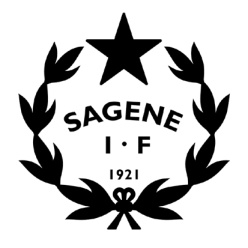 Tid: 		07.04.2020 kl. 18.Sted:		Google MeetInviterte:	Lederne av alle avdelingene.Frafall: 	 	SAKSLISTE STYREMØTEÅpning av møtetGodkjenning av innkalling.Vedlegg: Innkalling møte ledergruppa 07.04.2020.Vedtak: Innkallingen godkjennes uten anmerkninger. Godkjenning av protokollerVedlegg: Protokoll møte ledergruppa 26.02.2020Vedtak: Protokollene godkjennes uten anmerkninger.  Vedtakssaker Korona- situasjonen i klubben Hva er situasjonen/status i klubben og hva gjør styret? (Rask gjennomgang fra DL)Hva er situasjonen i avdelingene/idrettene – runde rundt bordet? (Spørsmål, utfordringer, behov)Hva slags aktivitet får vi til å starte innenfor de nye retningslinjene (ta med regler fra ditt forbund)? Digitalt årsmøte 23. april kl. 18Generell gjennomgang av årsmøtepapirene (Feil? Mangler?)Diskutere forslaget til organisasjonsplan (forslaget innebærer flere krav til avdelingene/idrettene). Siste gjennomgang av budsjettet 2020 (styret ber om kutt i kostnader + kutt i inntekter fra treningsavg. Orienteringssaker (20 min)Faste saker som settes opp på hvert møte: Faktura for treningsavgift – Et endt ut til alle som skal ha. Behovsplan for idrett og friluftsliv på høring – frist 17. april. Regnskapsrapport pr. 31. desember 2019 - EndeligRapport utestående fordringer.Kartleggingsskjema avdelingene.Avviksrapportering HMS.Vedtaksprotokollen.MØTEPLAN 2020Hver siste onsdag i måneden, unntatt juli og desember. Neste møte: Onsdag kl. 18- 20 i klubbhuset. SAKER FREMOVER:Oppfølging av utbyggingen av Voldsløkka sør – Rehab tennisbanene, Høring behovsplan og regulering.Årsmøtet 2020GDPR – nye personvernregler i Sagene IF. Budsjett 2020 – Periodisering og revidering. Nye nettsider og nytt medlemssystem.Orra- rutiner.100- års jubileum.Møte- og kursplaner 2020.